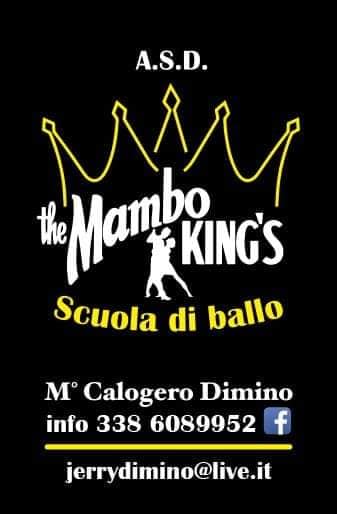 	PROGETTO Progetto educativo finalizzato ad una visione “sana” dell’attività ludico-ricreativa, intesa come possibilità di crescita e di sviluppo della personalità, della conoscenza di sé e degli altri…Il campus estivo è promosso con passione dalla nostra AssociazionePotremo gestire costantemente il periodo con educatori specializzati nel settore sociale-educativo, mettendo in risalto anche attività motorie quali il teatro e lo sport, compresa la danza ed, ovviamente, la Musica.La nostra proposta per questo Campus Estivo Ludico-teatrale-coreografico-artistico-musicale 2023 verte su una tematica di grande attualità ai nostri giorni: il rapporto che si può instaurare tra attività ludico- ricreative di qualsiasi genere e grado di difficoltà, ed educazione.“L’attività ludico-ricreativa è sempre stata considerata come una possibilità di crescita dei ragazzi sia dal punto di vista fisico sia a livello relazionale e di gruppo, attraverso percorsi di educazione alla fatica finalizzati a una crescita armonica della persona”.OBIETTIVI:favorire la motivazione, l'autostima, la consapevolezza di sè e l'autonomia;proporre giochi cooperativi per promuovere l'aiuto reciproco;proporre laboratori creativi per sviluppare le abilità personali;instaurare un buon clima di gruppo che favorisca la socializzazione tra pari;alternare momenti di studio a momenti ludici.A CHI E' RIVOLTOIl Campus estivo è aperto a bambini e ragazzi, anche ai diversamente abili.LA GIORNATALa giornata si caratterizzerà per:accoglienza;breve assemblea;risveglio muscolare;laboratori manuali;laboratori ludici;merenda;laboratori creativi (costruzione di giochi con materiale di reciclo, cartellonistica, etc.);gioco libero e attività di gruppo con giochi organizzati;pranzo;attività e giochi cooperativi basati su aiuto reciproco e collaborazione;mezza giornata in piscina;gite organizzate della durata di un giorno;attività teatrale, canora, strumentale e di danza (classica, moderna e di hip-hop);attività di danze artistiche: latino americano, balli caraibici, baby-dance, tip-tap, hip hop. Ogni settimana avrà un tema conduttore sul Musical.SEDE CENTRO:Associazione “The Mambo King’s” del M° Girolamo Dimno. Per informazioni contattare il seguente numero 3386089952PER ULTERIORI INFORMAZIONI:jerrydimino@live.itM° Calogero Dimino 338.6089952STRUTTURA E TEMPI :Ogni giornata è divisa in tempi diversi che vengono proposti per tutto il Campus Estivo con lo stesso ordine. Questi possono essere così denominati:ACCOGLIENZAATTIVITÀ MOTORIA E DI DANZAPROVE TEATRALILETTURE INTERPRETATELAVORO DI GRUPPOGIOCO LIBERO "IN AUTONOMIA"GRANDE GIOCOCONCLUSIONEQuesto è l'ordine da noi consigliato, ma può essere adattato dagli educatori secondo le esigenze che l'ambiente richiede.ACCOGLIENZA:È un momento di passaggio dall’individualità, con la quale ognuno entra nel Campus, alla dimensione comunitaria che lo caratterizza. Sarà importante creare un clima familiare, proporre delle attività che non prendano di sorpresa il ragazzo, ma che diventino per lui abituali e piacevoli proprio perché conosciute.ATTIVITÀ MOTORIA:L’incontro con diverse discipline sportive favorirà il coinvolgimento di bambini e ragazzi in un Campus che coniughi sport e educazione come capisaldi di un progetto mirato alla crescita globale di chi vi prende parte. La possibilità di trovare educatori specializzati in diverse attività potrà far sperimentare nuove opportunità a chi ancora non le aveva provate, divenendo occasione di scoperta e di eventuale scelta.SCUOLA DELL’INFANZIA, ELEMENTARI e MEDIE:Il momento del laboratorio vedrà una divisione dei ragazzi per archi di età. È questo il momento dell'attività vera e propria dove saranno stimolati a lavorare sugli obiettivi indicati giorno per giorno e in cui dovranno realizzare gli obiettivi generali del Campus Estivo. Per questo momento l'attività è proposta in dettaglio nella parte del Progetto denominata “Le attività giorno per giorno” nella suddivisione del progetto   in   due   parti,  Campus    materne-elementari    e    Campus    medie-superiori.  L’itinerario formativo per gli educatori e i momenti di verifica, serviranno a scegliere e contestualizzare al meglio le attività da proporre e la programmazione più adeguata alla proposta.GIOCO E ATTIVITÀ "IN AUTONOMIA":È propriamente un momento pensato per i bambini, è uno spazio che deve essere costruito pian piano durante tutto il Campus, è un tempo che i bambini dovranno imparare a gestire da soli in una condizione di non direttività. Crediamo infatti che i bambini debbano essere protagonisti del proprio tempo e abbiano le capacità per auto strutturarsi uno spazio di gioco e di realizzazione personale e di gruppo. Sarà importante perciò che gli educatori accettino la sfida di dare questa libertà ai bambini; è un modo per dimostrare di credere nelle loro possibilità, un modo per dare loro fiducia.GRANDE GIOCO:È questo il momento di attività ludica dei ragazzi, si sfogano, si scaricano, vivono forti emozioni perché in questo spazio si sente maggiormente lo spirito competitivo del gioco di squadra.GIOCO LIBERO E LABORATORI A TEMA:Per tutti i bambini e ragazzi che si fermeranno per il prolungamento dell’orario, verranno proposti dei laboratori a tema, con libera scelta di chi vorrà farli. I bambini saranno cioè liberi di scegliere se fare dei semplici laboratori o se giocare liberamente.CONCLUSIONE:Due sono gli aspetti da considerare. In primo luogo i ragazzi durante la mattinata hanno speso delle energie, poco o molto, è costato loro qualcosa, anche in termini fisici, seguire le indicazioni degli animatori o comunque sottoporsi alle regole del gruppo, per cui è necessario "RESTITUIRE" loro, almeno in parte, qualcosa di quello che hanno speso. Il secondo aspetto riguarda la "SEPARAZIONE". È un'altra fase di passaggio da uno stato ad un altro, dal gruppo alla individualità. Anche in questo caso diventa importante renderlo esplicito e direttamente affrontabile dal bambino assieme agli altri in un spazio, per così dire, ufficiale che lo renda sostenibile in modo meno traumatico.CON I GENITORI:Ogni progetto Campus vede tra i suoi obiettivi quello del coinvolgimento delle famiglie dei bambini e ragazzi partecipanti al Campus Estivo. Crediamo importante e significativo proporre dei momenti di incontro anche con i genitori, vedendo la famiglia come soggetto attivo del nostro intervento. Ogni venerdì pomeriggio, i bambini ed i ragazzi, effettueranno un mini-spettacolo a tema settimanale aperto alle famiglie.ABBIGLIAMENTO RICHIESTO AL CAMPUS:Per agevolare i bambini/ragazzi, si richiede un abbigliamento comodo ossia: maglietta manica corta (divisa), pantaloncino, scarpe comode da ginnastica, cappello.In uno zainetto: n° 1 ricambio, un paio di scarpe esterne, fazzoletti, crema solare alta protezione.